LI: to be able to create a descriptive word bank based on an imageI will be successful if:I can discuss the image I can describe the imageI identify the different types of words (nouns, verbs, adjectives, adverbs) NounsAdjectives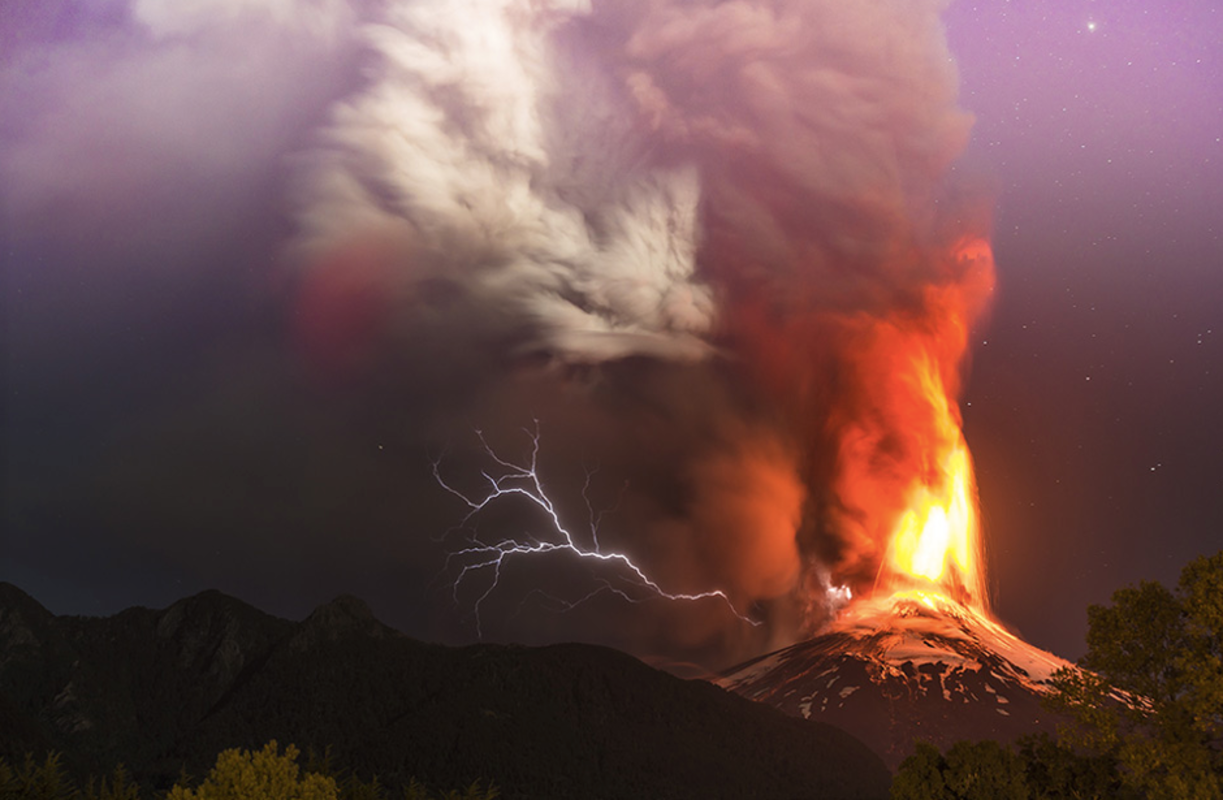 VerbsAdverbs